PARROQUIA SAN JOSÉ. PUERTOLLANO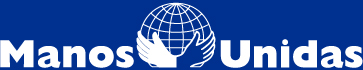 CAMPAÑA DE MANOS UNIDAS 2022.“NUESTRA INDIFERENCIA LOS CONDENA AL OLVIDO”Semana del 7 al 13 de febrero.SENSIBILIZACIÓN en la catequesis y colegios del barrio.11 de FEBRERO (viernes). 20:30 h. VIGILIA INTERPARROQUIAL DE MANOS UNIDAS y ENTREGA DE LA CENA SOLIDARIA (debido a la situación sanitaria cada persona se la comerá en su casa). Venta de material de manos unidas.LUGAR: PARROQUIA DE MARÍA AUXILIADORA, SALESIANOS.12 de FEBRERO (sábado)9:00-13:30h. CUESTACIÓN: puerta de Mercadona de la Avda. 1º de Mayo (las dos puertas); puerta de Mercadona del Paseo San Gregorio; puerta del Mercado Municipal; esquina de la calle Gran Capitán con la calle Goya; acera del Hipermercado Carrefour; puerta del Supermercado Lidel; puerta del Hipermercado Famili Cash; acera de la Avenida Ciudad Real, desde la rotonda de la Virgen de Gracia hasta la rotonda del Castillete; puerta de la pastelería Chocolat.	Participarán los chicos del año de la Primera Comunión y del proceso de Confirmación, grupo de post-confirmación “SAN JOVEN” catequistas y voluntarios.12-13 de FEBRERO (sábado y domingo): CAMPAÑA DE MANOS UNIDAS (colecta de las Misas).Preparación especial de las Eucaristías con motivo de la campaña. Colabora el grupo de catequistas.26- 27 de FEBRERO (sábado-domingo).  Reparto del BOCADILLO SOLIDARIO (PREVIAMENTE SE VENDERÁN LOS TICKETS). Todo adaptado a la situación sanitaria.Venta de material de MANOS UNIDAS en la Parroquia y los Colegios del barrio. RIFA A BENEFICIO DE MANOS UNIDAS (la rifa se realizará con la terminación del cupón de la ONCE del día 30 de abril).